LIETUVOS RESPUBLIKOSVIETOS SAVIVALDOSĮSTATYMAS16 straipsnis. Savivaldybės tarybos kompetencija3. Paprastoji savivaldybės tarybos kompetencija:4) viešųjų įstaigų (kurių savininkė yra savivaldybė) kolegialių organų sudarymas, kai tai numatyta viešosios įstaigos įstatuose;18 straipsnis. Nuostatos dėl teisės aktų sustabdymo, panaikinimo, apskundimo1. Savivaldybės tarybos priimtus teisės aktus gali sustabdyti, pakeisti ar panaikinti pati savivaldybės taryba. Kitų savivaldybės viešojo administravimo subjektų priimtus teisės aktus gali sustabdyti ar panaikinti pagal kompetenciją savivaldybės taryba. Savivaldybės administracijos direktorius ar kiti savivaldybės viešojo administravimo subjektai savo priimtus teisės aktus gali sustabdyti ir juos pakeisti ar panaikinti. Savivaldybės administracijos direktoriaus pavaduotojo pagal kompetenciją priimtus teisės aktus gali sustabdyti ar panaikinti jis pats arba savivaldybės administracijos direktorius.LIETUVOS RESPUBLIKOSSVEIKATOS PRIEŽIŪROS ĮSTAIGŲĮSTATYMAS33 straipsnis. LNSS viešosios įstaigos stebėtojų taryba3. LNSS viešosios įstaigos, išskyrus valstybės aukštųjų mokyklų ar valstybinių mokslo įstaigų ir Sveikatos apsaugos ministerijos įsteigtas įstaigas, stebėtojų taryba sudaroma iš dviejų įstaigos steigėjo (steigėjų) bendru sprendimu paskirtų atstovų; vieno savivaldybės, kurios teritorijoje yra įstaiga, tarybos paskirto tarybos nario; vieno savivaldybės, kurios teritorijoje yra įstaiga, tarybos paskirto visuomenės atstovo ir įstaigos sveikatos priežiūros specialistų profesinių sąjungų paskirto vieno atstovo. 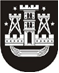 KLAIPĖDOS MIESTO SAVIVALDYBĖS TARYBASPRENDIMASDĖL STEBĖTOJŲ SKYRIMO Į KLAIPĖDOS MIESTE ESANČIŲ VIEŠŲJŲ ASMENS SVEIKATOS PRIEŽIŪROS ĮSTAIGŲ STEBĖTOJŲ TARYBAS2017 m. kovo 15 d. Nr. T1-82KlaipėdaVadovaudamasi Lietuvos Respublikos vietos savivaldos įstatymo 16 straipsnio 3 dalies 4 punktu, 18 straipsnio 1 dalimi ir Lietuvos Respublikos sveikatos priežiūros įstaigų įstatymo 33 straipsnio 3 ir 4 dalimis, Klaipėdos miesto savivaldybės taryba nusprendžia:1. Skirti po 1 Klaipėdos miesto savivaldybės tarybos narį ir 1 visuomenės atstovą į Klaipėdos mieste esančių viešųjų asmens sveikatos priežiūros įstaigų stebėtojų tarybas:1.1. į VšĮ Klaipėdos universitetinės ligoninės stebėtojų tarybą: Vaidą Žvikienę, Klaipėdos miesto savivaldybės tarybos narę; Stasį Vaitekūną, visuomenės atstovą;1.2. į VšĮ Klaipėdos vaikų ligoninės stebėtojų tarybą: Liną Skrupskelienę, Klaipėdos miesto savivaldybės tarybos narę; Dianą Stankaitienę, visuomenės atstovę;1.3. į VšĮ Klaipėdos medicininės slaugos ligoninės stebėtojų tarybą: Tatjaną Fedotovą, Klaipėdos miesto savivaldybės tarybos narę; Kęstutį Dulkį, visuomenės atstovą;1.4. į VšĮ Klaipėdos sveikatos priežiūros centro stebėtojų tarybą: Arvydą Cesiulį, Klaipėdos miesto savivaldybės tarybos narį; Jolantą Braukylienę, visuomenės atstovę;1.5. į VšĮ Jūrininkų sveikatos priežiūros centro stebėtojų tarybą: Vidmantą Plečkaitį, Klaipėdos miesto savivaldybės tarybos narį; Viktorą Senčilą, visuomenės atstovą;1.6. į VšĮ Klaipėdos senamiesčio pirminės sveikatos priežiūros centro stebėtojų tarybą: Saulių Liekį, Klaipėdos miesto savivaldybės tarybos narį; Kristiną Zibalienę, visuomenės atstovę;1.7. į VšĮ Klaipėdos greitosios medicininės pagalbos stoties stebėtojų tarybą: Artūrą Razbadauską, Klaipėdos miesto savivaldybės tarybos narį; Saulių Jokužį, visuomenės atstovą;1.8. į VšĮ Klaipėdos miesto stomatologijos poliklinikos stebėtojų tarybą: Juditą Simonavičiūtę, Klaipėdos miesto savivaldybės tarybos narę; Povilą Vasiliauską, visuomenės atstovą;1.9. į VšĮ Klaipėdos psichikos sveikatos centro stebėtojų tarybą: Vytautą Čepą, Klaipėdos miesto savivaldybės tarybos narį; Gražiną Šniepienę, visuomenės atstovę;1.10. į VšĮ Respublikinės Klaipėdos ligoninės stebėtojų tarybą: Aldoną Staponkienę, Klaipėdos miesto savivaldybės tarybos narę; Vidą Mišeikį, visuomenės atstovą;1.11. į VšĮ Klaipėdos jūrininkų ligoninės stebėtojų tarybą: Algirdą Grublį, Klaipėdos miesto savivaldybės tarybos narį; Arūną Sakalauską, visuomenės atstovą;1.12. į VšĮ Paupių pirminės sveikatos priežiūros centro stebėtojų tarybą: Vidmantą Plečkaitį, Klaipėdos miesto savivaldybės tarybos narį; Birutę Strukčinskienę, visuomenės atstovę.2. Pripažinti netekusiu galios Klaipėdos miesto savivaldybės tarybos 2011 m. liepos 28 d. sprendimą Nr. T2-262 „Dėl Klaipėdos miesto savivaldybės sveikatos priežiūros viešųjų įstaigų stebėtojų tarybų sudarymo“ su visais pakeitimais ir papildymais.3. Skelbti šį sprendimą Klaipėdos miesto savivaldybės interneto svetainėje.Šis sprendimas gali būti skundžiamas Lietuvos Respublikos administracinių bylų teisenos įstatymo nustatyta tvarka Klaipėdos apygardos administraciniam teismui.Savivaldybės meras	Vytautas Grubliauskas